Podklady k samostudiu z důvodu uzavření základních škol na dobu 11. května – 22. května 2020 – 4.BKurz třídy 4.B v google učebně je pod kódem: yilgybxKurz AJ třídy 4.B je v google učebně pod kódem: nrbnpwf (Mgr. Naděžda Kalíková)Kurz AJ třídy 4.B je v google učebně pod kódem: oclpddo (Michaela Schrötterová)Český jazyk a literatura – učitel:  Mgr. Jaroslava Podobová                    kontakt: Jaroslava.Podobova@zshajeslany.cz               V této etapě se budeme věnovat v češtině opakování a upevňování probraného učiva. Shodě podmětu s přísudkem a určování základních skladebních dvojic. Zopakujeme si i vyjmenovaná slova.Opět si musíte pomáhat žlutými rámečky, nebo jiným přehledem učiva.V učebnici na straně 174/5 si ještě napište do sešitu cvičení dle zadání. V učebnici 174/6 si do sešitu za a) opište cvičení a doplňte chybějící písmena.  Na straně 165 najdete ve žlutém rámečku poučku, co je to několikanásobný podmět. Zkuste najít několikanásobný podmět i v tomto cvičení za b).V google učebně si můžete procvičovat v dobrovolných úkolech doplňování.V učebnici na straně 69/4 za a) b) je opakování vyjmenovaných slov. Cvičení si přečtěte, zdůvodněte psaní i/í y/ý a pak cvičení napište jako diktát. Poproste rodiče, který se s Vámi učí, ať Vám ho nadiktuje. V učebnici na straně 71 si zopakujte všechna vyjmenovaná slova! Vypište z nich do sešitu všechna podstatná jména a určujte u nich rod a vzor. Doporučuji webové stránky: https://skolakov.eu/cesky-jazyk-4-tridahttps://www.umimecesky.cz/cesky-jazyk-4-tridahttps://www.gramar.in/cs/Anglický jazyk – učitel:  Michaela Schrötterová                                   kontakt: Michaela.Schrotterova@zshajeslany.cz                                                                                                                           1. Opakování a popřípadě dokončení - 12. lekce- opakování slovní zásoby- pracovní sešit strana 65/5, 66/6,7, 67/8,9- učebnice strana 54 (dole) – gramatika he/she has got - učebnice strana 55/2,32. Pokračování ve 12. lekci- pracovní sešit strana 68/10, 11, 69/12, 13, 14- pracovní sešit strana 92 – shrnutí lekce- učebnice strana 56/5 – několikrát přečíst Little Pussy - učebnice strana 56/ Peggy’s dog = přivlastňovací pád (zapsat do školního sešitu dle učebnice + můžete nakreslit i obrázky 😊)- učebnice strana 56/ PETS IN GREAT BRITAIN – přečíst a přeložit+ na závěr zopakování slovní zásoby3. Anglický výukový časopis- cvičení dle vlastního výběruAnglický jazyk – učitel:  Mgr. Naděžda Kalíková                                            kontakt: Nadezda.Kalikova@zshajeslany.cz1.týden:  uč. str. 55, cv. 2 – ústně (poslech viz Google učebna stopa 12-2)                                           nauč se slovní zásobu – části zvířecího tělauč. 55, cv. 3 - ústně uč.  str. 55, cv. 4 - ústně uč 56, cv. 5 – poslechni si básničku PS 65, 66 – písemně2.týdenuč. str. 56, cv. 5 – poslechni si básničku (poslech viz Google učebna stopa12-5)uč. str. 56 – fialový rámeček - naučit uč. str. 79 – přivlastňovací pád – naučituč. str.56 – Pets in Great Britain – poslech, čtení a překlad (poslech viz Google učebna stopa L 12-PETS) PS str. 67, cv. 8,9  – písemněPS 68, cv. 10, 11 – písemněPamatuj: Whose? = Čí?                 Who´s ? = Kdo je?Nezapomeň splnit úkol v Google učebně - HodnocenoVypracované materiály pošli ke kontrole nejpozději 22.5..přes google učebnu .Sleduj průběžně Google učebnu.Matematika – učitel:  Mgr. Jaroslava Podobová                                       kontakt: Jaroslava.Podobova@zshajeslany.cz               Numerace do milionu.Začneme v učebnici 24/4. Tři první příklady vypočítejte do sešitu a druhé tři najdete v google učebně. Na straně 24/5 vypočítejte všechny příklady do sešitu. Dělení se zbytkem si procvičte ve cvičení 25/9. Čtyři sloupečky do sešitu, druhou polovinu v google učebně. V dalším cvičení 25/10 si opište rovnice do sešitu a přesně podle vzoru vypočítejte (hezky pod sebe, jak je to v učebnici). Musíme se věnovat i převodům jednotek délky. V učebnici na straně 26/14. Tohle můžete udělat na fólii. Slovní úlohy: Učebnice 27/20 (zde si zopakujete výpočet obsahu obdélníku) a 27/23 (kde máte jednotky hmotnosti). Do sešitu. Nezapomeňte na stručný zápis, výpočet a odpověď. Poslední úkol budou příklady na straně 27/28 za b). Vypočítat na papír a výsledky napsat do tabulky v google učebně.https://skolakov.eu/matematika-4-tridahttps://www.umimematiku.cz/matematika-4-tridaMinutovky 24/47 jenom za a). V tomto cvičení si procvičte písemné dělení. (pod sebe) Náš svět – učitel:  Mgr. Jaroslava Podobová                                              kontakt: Jaroslava.Podobova@zshajeslany.cz               PŘÍRODOVĚDALÉTOVýpisky:Léto začíná dnem letního slunovratu 21. června. V tento den je nejdelší den a nejkratší noc v roce. Je největší teplo z celého roku. Léto je časem dozrávání plodů. Mláďata narozená na jaře pomalu dospívají a začínají se osamostatňovat. Rostliny v létě. Většina rostlin kvete nebo jim dozrávají plody. Na poli probíhá sklizeň obilnin – žně. V lese dozrávají lesní plody. Na loukách kvetou trávy i byliny. Na zahrádkách dozrávají plody.Živočichové v létě.Aktivita živočichů je veliká. Vyvádějí mláďata, která pomalu dospívají. Někteří živočichové se v tomto období znovu rozmnožují. POLE.Výpisky:Pole je uměle vytvořený ekosystém. Na poli pěstujeme okopaniny, obilniny, luskoviny a olejniny, pícniny, textilní plodiny a ostatní např. zeleninu. Na poli mezi polními plodinami se vyskytují plané rostliny – nazývají se plevele. Živočichové na poli – bezobratlí (čmelák zemní, mandelinka bramborová), obojživelníci (ropucha obecná), plazi (ještěrka obecná), ptáci (skřivan polní, bažant obecný, poštolka obecná) a savci (hraboš polní, zajíc polní). VLASTIVĚDA.HUSITSKÉ VÁLKY. (15. století)V tomto období vznikaly mezi šlechtou a církví velké neshody. Šlechta chtěla získat moc a církev nežila podle křesťanských zásad – skromně a poctivě. Vlastnila velký majetek a vybírala různé poplatky a odpustky. K nápravě vyzývali někteří kněží a profesoři z univerzity. K nim patřil i Jan Hus. Ten kritizoval prodej odpustků a církev měla být zbavena majetku a starat se pouze o věřící. Jan Hus kázal v Betlémské kapli. Papež Husova kázání zakázal a vyhnal ho z Prahy. Hus odešel na venkov, kde kázal dál. Jeho názory se nelíbily církvi. Pozvala ho na sněm do Kostnice, kde měl své názory odvolat. To se nestalo a tak dne 6. července 1415 byl Jan Hus upálen na hranici. Tento den máme státní svátek. Husité se bouřili a postavili vojsko, kterému velel Jan Žižka. Husité bojovali proti papežskému vojsku – křižákům. Husité vítězili.V google učebně opět najdete prezentaci a test.Hudební výchova – učitel:  Mgr. Jaroslava Podobová                              kontakt: Jaroslava.Podobova@zshajeslany.cz               V minulých dobách nebylo výjimkou domácí muzicírování. Po večeři se sešli členové rodiny se svými hudebními nástroji a všichni společně hráli. Z tohoto muzicírování, které se provozovalo v místnosti, vznikla takzvaná komorní hudba. (Camera – čteme: kamera – znamená italsky pokoj, místnost.) Komorní hudbu hraje menší počet hudebníků. Co kdybyste se také pokusili o domácí muzicírování a místo počítače a televize si alespoň jedenkrát v týdnu společně s rodiči zazpívali nějakou pěknou písničku?Výtvarná výchova – učitel:  Mgr. Jaroslava Podobová                             kontakt: Jaroslava.Podobova@zshajeslany.cz               Vyjděte na zahradu, do parku a nakreslete, namalujte rozkvetlý strom.Třeba takhle. 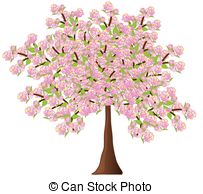 Pracovní výchova – učitel:  Mgr. Jaroslava Podobová                              kontakt: Jaroslava.Podobova@zshajeslany.cz               Minule jsem po Vás chtěla, abyste si založili vlastní záhonek na zahradě. O rostlinky se musíme také pravidelně starat, zalévat, okopávat, trhat plevel. Doufám, že se Vám to daří a ve škole se mi pak budete chlubit svými úspěchy. Už se na to těším.Kdo ale nemá záhonek, zkusí aspoň vyrobit něco pěkného pro maminku. Třeba takový náramek z korálků.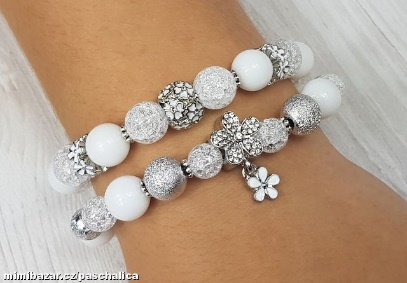 Tělesná výchova – učitel:  Mgr. Jaroslava Podobová                               kontakt: Jaroslava.Podobova@zshajeslany.cz               Současné teplejší počasí nám dovoluje chodit hodně na procházky do přírody. Ve městě chodíme do parku, kde můžeme sportovat. Udělejte si překážkovou dráhu, takzvanou opičí, a zasoutěžte si s rodiči. Doporučuji webovou stránku televize – Cvičení se lvíčaty. Zde najdete videa z cvičením celé rodiny Aleše Valenty, akrobatického lyžaře. Dopravní výchova je součásti tělocviku a proto ještě stále trénujte, testujte na stránkách BESIPU. Bude se Vám to hodit.